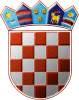 REPUBLIKA HRVATSKASISAČKO-MOSLAVAČKA ŽUPANIJAOPĆINA LIPOVLJANIOPĆINSKO VIJEĆEKLASA: 400-01/23-01/02URBROJ: 2176-13-01-23-02Lipovljani, 15. studeni 2023. godineTemeljem članka 122. Zakona o proračunu (NN 144/21) i članka 6. stavka 2. točke 6. Pravilnika o postupku dugoročnog zaduživanja te davanja jamstva I suglasnosti jedinica lokalne I područne (regionalne) samouprave (NN 67/22) i članka 26. Statuta Općine Lipovljani (Službeni vjesnik, 14/21), Općinsko vijeće Općine Lipovljani, na 18. sjednici održanoj 15. studenog 2023. godine, donijelo jeODLUKU o zaduživanju za realizaciju projekta Izgradnja dječjeg vrtića u LipovljanimaČlanak 1.Općina Lipovljani zadužit će se putem dugoročnog kredita u eurima za financiranje projekta-Izgradnja dječjeg vrtića u Lipovljanima u iznosu 2.550.000,00 eura kod Privredne banke Zagreb d.d.Članak 2.Kredit iz članka 1. ove Odluke koristit će se pod sljedećim uvjetima:Vrsta kredita: dugoročni investicijski kredit-HBOR Javni sektor ulaganje na području SMŽIznos kredita: 2.550.000,00 EURRok i način korištenja: Sukcesivno prema potrebi Naručitelja –  najkasnije do 30.09.2025. godineRok otplate: 13 godina i 1 mjesec (157 mjesečnih rata)Način vraćanja: u jednakim mjesečnim ratama (1. rata 31.10.2025., zadnja rata 31.10.2038.Kamatna stopa: Redovna kamata: za namjenu kredita investicija bez PDV-a u iznosu 2.040.000,00 EUR kamata po programu NPOO iznosi 4,40% godišnje, fiksna uz umanjenje kamatne stope (subvenciju) kamata je 1,40% za namjenu kredita investicija dio za PDV u iznosu 510.000,00 kamata iznosi 2,00% godišnje, fiksnaKamata se obračunava i naplaćuje u EUR, dospijeva mjesečno Interkalarna kamata: u visini redovne kamate, obračunava se i naplaćuje kvartalno tijekom roka korištenjaNaknada za obradu zahtjeva: 0,20%, jednokratno, na ugovoreni iznos kreditaNaknada za odobrenje kredita: bez naknadeNaknada za odobreni, a neiskorišteni iznos: bez naknadeNaknada za rezervaciju sredstva: bez naknadeInstrument osiguranja: - 1 zadužnica Korisnika kredita                                         - 1 zadužnica Korisnika kredita-vjerovnik HBOR                                        - 2 mjenice Korisnika kredita uz mjenično očitovanjeČlanak 3.Općina Lipovljani će s Privrednom bankom Zagreb d.d. sklopiti ugovor o kreditu pod uvjetima iz članka 2. ove Odluke, po dobivenoj suglasnosti Vlade Republike Hrvatske sukladno članku 122. Zakona o proračunu. Članak 4.Ovlašćuje se Općinski načelnik Općine Lipovljani za sklapanje ugovora iz članka 3. ove Odluke. Članak 5.Stupanjem na snagu ove Odluke prestaje važiti Odluka o zaduživanju za realizaciju projekta Izgradnja dječjeg vrtića u Lipovljanima KLASA: 400-01/23-01/02, URBROJ: 2176-13-01-23-01 od 28. lipnja 2023. godine.Ova Odluka stupa na snagu osmi dan od dana objave u Službenom vjesniku.PredsjednikTomislav Lukšić, dipl.ing.šum.